ИНСТИТУТ РАЗВИТИЯ ОБРАЗОВАНИЯ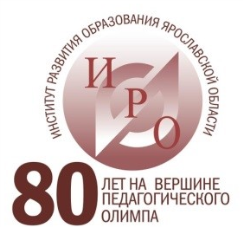 ГОСУДАРСТВЕННОЕ АВТОНОМНОЕ УЧРЕЖДЕНИЕ ДОПОЛНИТЕЛЬНОГО ПРОФЕССИОНАЛЬНОГО ОБРАЗОВАНИЯ  ЯРОСЛАВСКОЙ ОБЛАСТИПРОГРАММА круглого стола по внедрению методологии наставничества по направлению «»работодатель-обучающийся  «Наставничество как эффективный инструмент развития кадрового потенциала предприятий различных отраслей экономики»«Круглый стол» проводится в рамках реализации мероприятий дорожной карты регионального проекта: «Внедрение методологии наставничества в профессиональных образовательных организациях Ярославской области».Цели проведения «круглого стола»:  - представление и обсуждение регионального опыта наставничества по направлению «работодатель-обучающийся»;- презентация алгоритма внедрения методологии наставничества по модели «работодатель-обучающийся» для педагогических работников ПОО ЯО.Участники семинара: - работники ПОО ЯО, специалисты ЦРПО  ГАУ ДПО ЯО «Институт развития образования». Место проведения: ГПОАУ ЯО Ростовский колледж отраслевых технологий - базовая площадка по направлению развития наставничества  «работодатель- обучающийся» в учреждениях СПОДата проведения: 18. 02.2021 г. Начало работы в 10.30 час.Ссылка для подключения: https://live.virtualroom.ru/live/rc-it/ancsypwd ВремяСодержаниеВедущий10.00.10.30Регистрация участников «круглого» стола»Иванова Екатерина Анатольевна, методист ЦРПО ГАУ ДПО ЯО ИРОРаботники базовой площадки10.30-10.45Целевая установка на работу. О реализации проекта ««Внедрение методологии наставничества в профессиональных образовательных организациях Ярославской области»Выборнов Владимир Юрьевич, руководитель центра развития профессионального образования ГАУ ДПО ЯО ИРО канд.  пед. наук, руководитель проекта10.45-11.00Роль технологии наставничества по направлению  работодатель – студент в реализации эффективного процесса подготовки специалистов, соответствующих потребностям социально-экономического развития региона. Кузнецов Евгений Юрьевич, заместитель директора по развитию и управлению ресурсами ГПОАУ ЯО Ростовского колледжа отраслевых технологий11.00-11.10Опыт внедрения  методологии наставничества в процесс подготовки специалистов для предприятий дорожной отраслиТкаченко Ольга Владимировна, преподаватель, куратор наставничества, руководитель предметно-цикловой комиссии ГПОАУ ЯО Ростовского колледжа отраслевых технологийПрезентация опыта  работы ПОО ЯО по  наставничеству Презентация опыта  работы ПОО ЯО по  наставничеству 11.10-11.25Проблемы формирования института наставников на предприятиях дорожной отраслиТихонов Александр Алексеевич, руководитель Филиала "Петровское" АО "Мостотрест-сервис"11.25-11.40Опыт внедрения методологии наставничества  по направлению  "работодатель-обучающийся" в ГПОУ ЯО Ростовском педагогическом колледжеСеледцова  Наталья Анатольевна, методист ГПОУ ЯО Ростовского педагогического колледжа11.40-11.55Развитие кадрового потенциала предприятий фармацевтического кластера в процессе взаимодействия наставников и студентов.  Прудова Наталья Юрьевна, заместитель директора по УМР ГПОАУ ЯО «Ярославского промышленно-экономического колледжа им.Н.П.Пастухова12.10-12.20Проблемы внедрения методологии наставничества на предприятиях микробизнеса и малого бизнесаАлеева Наталья Алексеевна, старший мастер ГПОУЯО Ярославского колледжа индустрии питания12.20-12.30Опыт внедрения методологии наставничества на предприятиях индустрии красотыМуштукова Ирина Вячеславовна, преподаватель ГПОАУ ЯО Ярославского колледжа сервиса и дизайнаСтрельцова Лариса Евгеньевна, преподаватель ГПОАУ ЯО Ярославский колледж сервиса и дизайна12.30-12.45Особенности  организации  наставничества на предприятиях сельскохозяйственного профиляКанарейкина Любовь Дмитриевна, заместитель директора по производственному обучению ГПОУ ЯО Пошехонского аграрно-политехнического колледжа12.45.13.00Обсуждение и ответы на вопросыКудрявцева Татьяна Николаевна, директор ГПОАУ ЯО Ростовского колледжа отраслевых технологий 13.00. -13.15 Подведение итогов работы вебинараВыборнов Владимир Юрьевич, руководитель центра развития профессионального образования ГАУ ДПО ЯО ИРО канд.  пед. наук, руководитель проекта